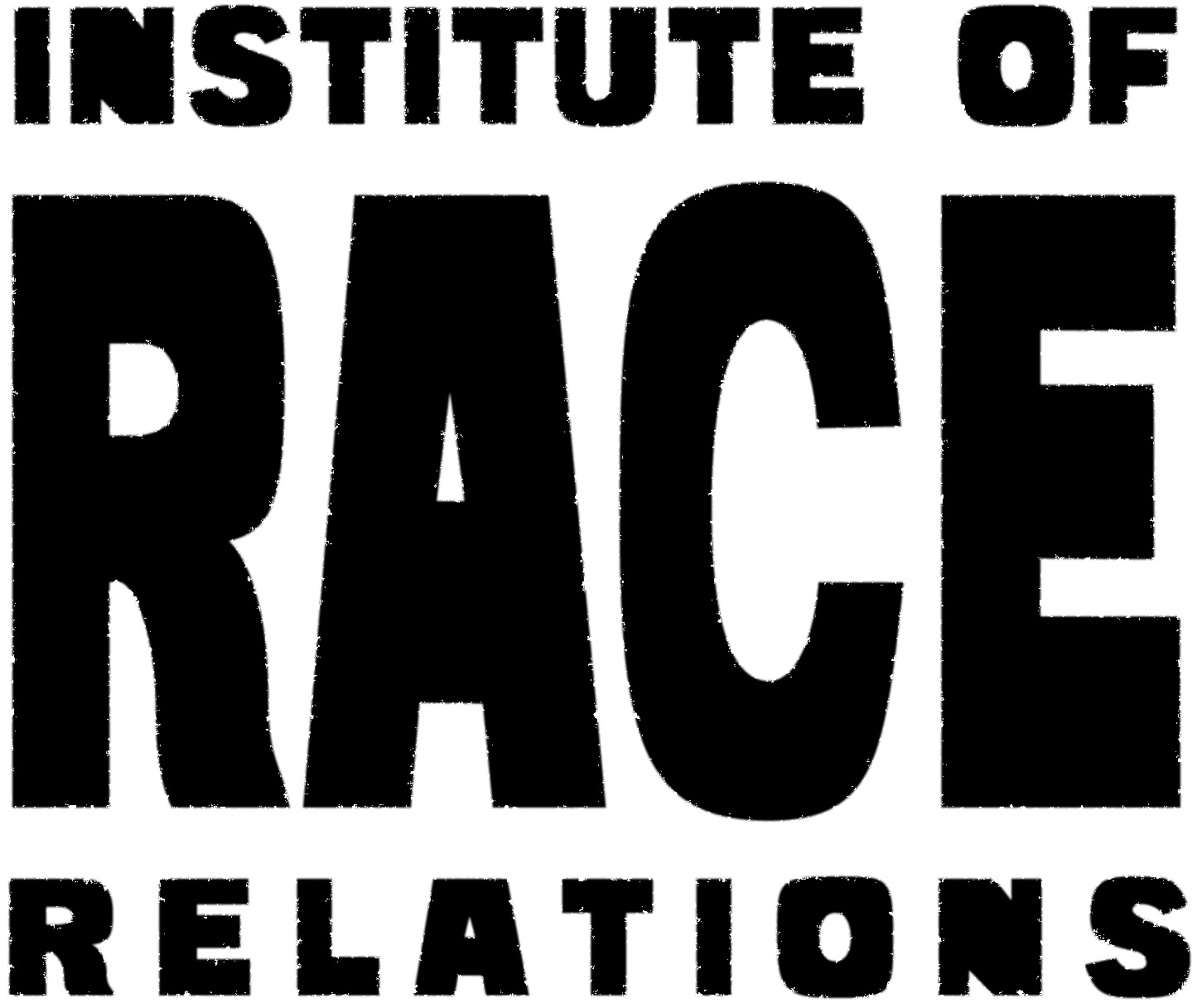 Equality and diversity monitoring formThe Institute of Race Relations wants to meet the aims and commitments set out in its equality policy. This includes not discriminating under the Equality Act 2010, and building an accurate picture of the make-up of the workforce in encouraging equality and diversity.The organisation needs your help and co-operation to enable it to do this, but filling in this form is voluntary. The information you provide will stay confidential, and be stored securely. Please email the form to jenny@irr.org.ukPLEASE DELETE AS APPROPRIATEWhat is your ethnicity?Ethnic origin is not about nationality, place of birth or citizenship. It is about the group to which you perceive you belong. Please delete as appropriateWhat is the effect or impact of your disability or health condition on your ability to give your best at work? Please write in here:The information in this form is for monitoring purposes only. If you believe you need a ‘reasonable adjustment’, then please discuss this with your manager, or the manager running the recruitment process if you are a job applicant.GenderMaleFemale Prefer not to sayAge16-2425-2930-3435-3940-4445-4950-5455-5960-6465+Prefer not to sayWhiteEnglishWelshScottishNorthern IrishIrishBritish Gypsy or Irish TravellerPrefer not to sayAny other white background, please write in:Any other white background, please write in:Any other white background, please write in:Any other white background, please write in:Mixed/multiple ethnic groupsWhite and Black CaribbeanWhite and Black AfricanWhite and AsianPrefer not to sayAny other mixed background, please write in:Any other mixed background, please write in:Any other mixed background, please write in:Any other mixed background, please write in:Asian/Asian BritishIndianPakistani Bangladeshi Chinese Prefer not to sayAny other Asian background, please write in:Any other Asian background, please write in:Any other Asian background, please write in:Black/ African/ Caribbean/ Black BritishAfricanCaribbeanPrefer not to sayAny other Black/African/Caribbean background, please write in:Any other Black/African/Caribbean background, please write in:Any other Black/African/Caribbean background, please write in:Any other Black/African/Caribbean background, please write in:Other ethnic groupArab	Prefer not to sayAny other ethnic group, please write in:  Any other ethnic group, please write in:  Do you consider yourself to have a disability or health condition?Do you consider yourself to have a disability or health condition?Do you consider yourself to have a disability or health condition?Do you consider yourself to have a disability or health condition?YesNoPrefer not to sayWhat is your religion or belief?What is your religion or belief?What is your religion or belief?What is your religion or belief?No religion or beliefBuddhist ChristianHinduJewishMuslimSikhPrefer not to sayIf other religion or belief, please write in: If other religion or belief, please write in: If other religion or belief, please write in: If other religion or belief, please write in: What is your sexual orientation?What is your sexual orientation?What is your sexual orientation?What is your sexual orientation?HeterosexualGay woman/lesbianGay manBisexualPrefer not to say If other, please write in:If other, please write in: